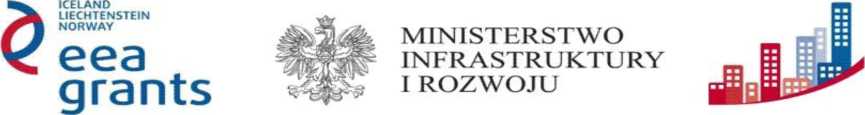 Znak sprawy: Za.271.10.2015Załącznik nr 1 do SIWZ(pieczęć Wykonawcy)F O R M U L A R Z  O F E R T OWYPrzystępując do postępowania prowadzonego w trybie przetargu nieograniczonego, gdzie przedmiotem zamówienia jest opracowanie kompleksowej dokumentacji opracowanie dokumentacji projektowo-kosztorysowej dla Wykonania planów infrastruktury turystycznej nad jeziorem Piaseczno i Łukcze.Zadanie 1 : Projekt infrastruktury nad jeziorem Łukcze, w miejscowości Rogóźno, na działkach nr 649/2 i 649/3 (od strony dawnego ośrodka WSK).Zadanie 2 : Projekt infrastruktury nad jeziorem Piaseczno, w miejscowości Rozpłucie Pierwsze, na działkach nr 95/4 (obok ośrodka Uniwersytetu Przyrodniczego) i działce nr 95/4 (od strony Kaniwoli).Zadanie 3 : Projekt spinki gminnej sieci wodociągowej w miejscowościach Rogóźno i Zezulin Drugi niezbędnej do sprawnego i ciągłego dostarczania zaopatrzenia w wodę do infrastruktury turystycznej. w ramach projektu pn. „Współfinansowanie z funduszy EOG, pochodzących z Islandii. Lichtensteinu i Norwegii oraz środków krajowych”firma:REGON:	; NIP:kod, miejscowość,	-	,	ulica, nr domu, nr lokalu:email:	tel.	 faxOferujemy wykonanie zamówienia w zakresie objętym Specyfikacją Istotnych Warunków Zamówienia (SIWZ) za wynagrodzeniem ryczałtowym:w kwocie brutto:	złsłownie:	złw tym podatek VAT (obowiązujący na dzień składania ofert)	%, kwota podatkuVAT 	złTermin płatności …………….. dni od daty otrzymania faktury przez Zamawiającego.Zobowiązujemy się, do wykonania całości zamówienia w terminie do dnia:	-	-	od dnia podpisania umowy.Nazwy (firmy) podwykonawców, na których zasoby powołuję się na zasadach określonych w art. 26 ust.  2b ustawy, w celu wskazania spełnienia warunków udziału w postępowaniu:……………………………………………………………………………………………………….Oświadczamy, że jesteśmy związani ofertą do terminu ważności oferty wskazanego w SIWZ tj. przez okres 30 dni od upływu terminu składania ofert.Oświadczamy, że zapoznaliśmy się ze specyfikacją istotnych warunków zamówienia oraz wzorem umowy i nie wnosimy do nich żadnych uwag.Oświadczamy, że znane są nam warunki realizacji kompleksowej dokumentacji będącej przedmiotem zamówienia.Oświadczamy, że w cenie oferty zostały uwzględnione wszystkie koszty wykonania zamówienia i realizacji przyszłego świadczenia umownego. Uprawnionym do kontaktów z Zamawiającym jest: ........................................................................tel............................................... .Zobowiązujemy się, w przypadku wybrania naszej oferty jako najkorzystniejszej, do wniesienia zabezpieczenia należytego wykonania umowy w określonej w SIWZ wysokości 
10 % ceny brutto podanej w ofercie, tj. o wartości ……………………..zł, słownie ………… zł, w formie ……………. .10.Oświadczamy, że wszystkie strony naszej oferty, wraz z załącznikami są ponumerowane, cała oferta składa się z .................... stron  kolejno ponumerowanych od nr ........... do nr ..............  .11. Integralną część oferty stanowią następujące dokumenty:……………………………………………………………………………………………………………………………………………………………………………………………………………………………………………………………………………………………..……………………………………………………………………..……………………………………………………………………..……………………………………………………………………..______________, dnia ____________ 2015 r.      _______________________________                                                                  	                        	 	       podpis osoby(osób) uprawnionej(ych)                                                                                                                                        do reprezentowania wykonawcy